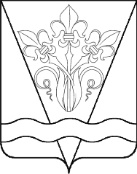 СОВЕТ БОЙКОПОНУРСКОГО СЕЛЬСКОГО ПОСЕЛЕНИЯКАЛИНИНСКОГО РАЙОНАРЕШЕНИЕот 11.06.2019                                                                           № 174хутор БойкопонураОб утверждении отчёта об исполнении бюджета Бойкопонурского сельского поселения Калининского района за 2018 год	В соответствии с Бюджетным кодексом Российской Федерации и Решением Совета Бойкопонурского сельского поселения Калининского района от 31 марта 2017 года №98 «О бюджетном процессе в Бойкопонурском сельском поселении Калининского района» Совет Бойкопонурского сельского поселения Калининского района р е ш и л:	1. Утвердить отчёт об исполнении бюджета Бойкопонурского сельского поселения Калининского района за 2018 год по доходам 35 671,1 тыс. рублей, по расходам в сумме 40482,6 тыс. рублей с превышением расходов над доходами (дефицит бюджета) в сумме 4811,5 тыс. рублей и со следующими показателями:   	- доходы бюджета по кодам классификации доходов бюджета Бойкопонурского сельского поселения за 2018 год согласно приложению № 1 к настоящему решению;         	- расходы бюджета по разделам и подразделам классификации расходов бюджета Бойкопонурского сельского поселения Калининского района за 2018 год согласно приложению № 2 к настоящему решению;	- расходы бюджета по ведомственной структуре расходов бюджета Бойкопонурского сельского поселения Калининского района за 2018 год согласно приложению № 3 к настоящему решению; -  источники финансирования дефицита бюджета по кодам классификации источников финансирования дефицитов бюджета Бойкопонурского сельского поселения Калининского района за 2018 год согласно приложению № 4 к настоящему решению;	 	- информация об использовании средств резервного фонда администрации Бойкопонурского сельского поселения Калининского района за 2018 год согласно приложению № 5 к настоящему решению;              - сведения о численности муниципальных служащих, работников муниципальных учреждений администрации Бойкопонурского сельского поселения за 2018 год согласно приложению № 6 к настоящему решению.         2. Решение вступает в силу со дня его официального обнародования.Глава Бойкопонурскогосельского поселенияКалининского района                                                                            Ю.П. ЧенскихДоходы бюджета  по кодам классификации доходов бюджетаБойкопонурского сельского поселения Калининского районаза 2018 годтыс. руб.Начальник финансового отдела   администрации Бойкопонурского сельского поселения Калининского района                                			          А.С. СчастныйРасходы бюджета по разделам и подразделам классификации расходов бюджета Бойкопонурского сельского поселения Калининского районаза 2018 годтыс. руб.Начальник финансового отдела   администрации Бойкопонурского сельского поселения Калининского района                                			          А.С. СчастныйРасходы бюджета по ведомственной структуре расходов бюджета Бойкопонурского сельского поселения Калининского районаза 2018 годтыс. руб.Начальник финансового отдела   администрации Бойкопонурского сельского поселения Калининского района                                			                                                                                           А.С. СчастныйПРИЛОЖЕНИЕ № 4к решению СоветаБойкопонурского сельского поселения Калининского районаот 11.06.2019 года № 174Источники финансирования дефицита бюджета по кодам классификации источников финансирования дефицитов Бойкопонурского сельского поселения Калининского районаза 2018 годтыс. руб.Начальник финансового отдела   администрации Бойкопонурского сельского поселения Калининского района                                                                                 А.С. СчастныйПРИЛОЖЕНИЕ № 5к решению СоветаБойкопонурского сельского поселения Калининского районаот 11.06.2019 года № 174Использование средств резервного фонда администрации Бойкопонурского сельского поселения Калининского районаза 2018 годНачальник финансового отдела   администрации Бойкопонурского сельского поселения Калининского района                                                                                 А.С. СчастныйПРИЛОЖЕНИЕ № 6к решению СоветаБойкопонурского сельского поселения Калининского районаот 11.06.2019 года № 174Сведенияо численности муниципальных служащих, работников муниципальных учреждений администрации Бойкопонурского сельского поселения Калининского района за 2018 годтыс.руб.Начальник финансового отдела   администрации Бойкопонурского сельского поселения Калининского района                                                                                 А.С. СчастныйПРИЛОЖЕНИЕ № 1к решению Совета Бойкопонурского сельского поселения Калининского района от 11.06.2019 года № 174КодНаименование доходаПлан 2018г.Исполнено за 2018 год.% исполненияКодНаименование доходаПлан 2018г.Исполнено за 2018 год.% исполнения1 00 00000 00 0000 000Доходы17930,818679,9104,21 01 02000 01 0000 110Налог на доходы физических лиц4600,04820,0104,81 03 02200 01 0000 110Доходы от уплаты акцизов  на нефтепродукты2071,32325,3112,31 05 03000 01 0000 110Единый сельскохозяйственный налог6726,06726,6100,01 06 01030 10 0000 110Налог на имущество физических лиц, взимаемый по ставкам, применяемым к объектам налогообложения, расположенным в границах поселений1300,01361,3104,71 06 06000 10 0000 110Земельный налог3100,03309,2106,71 11 05035 10 0000 120Доходы от сдачи в аренду имущества, находящегося в оперативном управлении органов управления сельских поселений и созданных ими учреждений (за исключением имущества муниципальных бюджетных и автономных учреждений)37,537,6100,31 13 02995 10 0000 130Прочие доходы от компенсации затрат бюджетов сельских поселений0,01,2-1 16 18050 10 0000 140Денежные взыскания (штрафы) за нарушение бюджетного законодательства (в части сельских поселений)10,010,0100,01 16 33050 10 0000 140Денежные взыскания (штрафы) за нарушение законодательства Российской Федерации о контрактной системе в сфере закупок товаров, работ, услуг для обеспечения государственных и муниципальных нужд для нужд сельских поселений20,020,0100,01 16 90050 10 0000 140Прочие поступления от денежных взысканий (штрафов) и иных сумм в возмещение ущерба, зачисляемые в бюджет поселения66,067,7102,61 17 01050 10 0000 180 Невыясненные поступления1,0-2 00 00000 00 0000 000Безвозмездные поступления17241,216991,298,52 02 00000 00 0000 000Безвозмездные поступления от других бюджетов бюджетной системы Российской Федерации17241,216991,298,52 02 10000 00 0000 151Дотация от других бюджетов бюджетной системы Российской Федерации4088,84088,8100,02 02 15001 10 0000 151Дотации бюджетам сельских поселений на выравнивание уровня бюджетной обеспеченности4088,84088,8100,02 02 20000 00 0000 151Субсидии бюджетам бюджетной системы Российской Федерации12947,512697,598,12 02 25519 00 0000 151Субсидия на поддержку отрасли культуры262,9262,9100,02 02 29999 00 0000 151Прочие субсидии12684,612434,698,02 02 30000 00 0000 151Субвенции бюджетам бюджетной системы Российской Федерации204,9204,9100,02 02 35118 10 0000 151Субвенции бюджетам сельских поселений на  осуществление первичного воинского учета на территориях, где отсутствуют военные комиссариаты201,1201,1100,02 02 30024 10 0000 151Субвенции бюджетам сельских поселения на выполнение передаваемых полномочий субъектов Российской Федерации3,83,8100,0Всего доходовВсего доходов35172,035671,1101,4ПРИЛОЖЕНИЕ № 2к решению Совета Бойкопонурского сельского поселения Калининского района от 11.06.2019 года № 174_№ п/пКБКНаименование Планна 2018 годИсполнено за 2018 год% исполненияВсего расходов:41908,240482,696,6в том числе:10100Общегосударственные вопросы6327,66228,398,40102Функционирование высшего должностного лица местного самоуправления553,6552,199,70103Функционирование законодательных (представительных) органов  местного самоуправления22,017,880,90104Функционирование высших органов исполнительной власти, местных администраций3855,03803,798,70106Обеспечение деятельности финансовых, налоговых и таможенных органов и органов финансового (финансово-бюджетного) надзора82,582,5100,00107Обеспечение проведения выборов и референдумов220,0220,0100,00111Резервные фонды30,0--0113Другие общегосударственные вопросы1564,51552,299,220200Национальная оборона201,1201,1100,000203Мобилизационная и вневойсковая  подготовка201,1201,1100,030300Национальная безопасность и правоохранительная деятельность14,013,596,40309Защита населения и территории от чрезвычайных ситуаций природного и техногенного характера, гражданская оборона8,08,0100,00310Обеспечение пожарной безопасности6,05,591,740400Национальная экономика6774,06356,493,80409Дорожное хозяйство (дорожные фонды)6774,06356,493,850500Жилищно – коммунальное хозяйство5318,44989,893,80502Коммунальное хозяйство2316,82043,188,20503Благоустройство3001,62946,798,260700Образование23,022,798,70707Молодежная политика 23,022,798,770800Культура, кинематография18407,817851,897,00801Культура15997,815455,196,60804Другие вопросы в области культуры, кинематографии2410,02396,799,481100Физическая культура и спорт4842,34819,099,51101Физическая культура4530,04507,499,51102Массовый спорт312,3311,699,8ПРИЛОЖЕНИЕ № 3к решению Совета Бойкопонурского сельского поселения Калининского района от 11.06.2019 года № 174№п/пНаименование ВедРзПрЦСРВРУтверждено на 2018 годИсполнено за 2018 год% исполненияВСЕГО:41908,240482,696,61Общегосударственные вопросы992016327,66228,3398,4Муниципальная программа Бойкопонурского сельского поселения Калининского района «Организация муниципального управления»992010201 000 000006272,76173,498,4Функционирование высшего должностного лица органа местного самоуправления Бойкопонурского сельского поселения Калининского района9920102553,6552,199,7Обеспечение деятельности высшего должностного лица Бойкопонурского сельского поселения Калининского района 992010201 100 00000553,6552,199,7Расходы на обеспечение деятельности высшего должностного лица Бойкопонурского сельского поселения Калининского района992010201 100 00190553,6 552,199,7Расходы на выплаты персоналу в целях обеспечения выполнения функций государственными (муниципальными) органами, казенными учреждениями, органами управления государственными внебюджетными фондами992010201 100 00190100553,6552,199,7Функционирование законодательных (представительных) органов государственной власти и представительных органов муниципальных образований Бойкопонурского сельского поселения Калининского района991010322,017,880,9Обеспечение деятельности представительного органа власти Бойкопонурского сельского поселения Калининского района 991010301 400 0000022,017,880,9Расходы на обеспечение органов местного самоуправления Бойкопонурского сельского поселения Калининского района991010301 400 0019022,017,880,9Расходы на выплаты персоналу в целях обеспечения выполнения функций государственными (муниципальными) органами, казенными учреждениями, органами управления государственными внебюджетными фондами991010301 400 0019010020,016,381,5Закупка товаров, работ и услуг для обеспечения государственных (муниципальных) нужд991010301 400 001902001,51,5100,0Иные бюджетные ассигнования991010301 400 001908000,5--Функционирование, высших  органов  исполнительной  власти субъектов и  местных администраций99201043855,03803,798,7Обеспечение выполнения функций аппарата администрации муниципального образования Бойкопонурского сельского поселения Калининского района992010401 200 000003855,03803,798,7Расходы на  обеспечение функций органов местного самоуправления Бойкопонурского сельского поселения Калининского района992010401 200 001903851,23799,998,7Расходы на выплаты персоналу в целях обеспечения выполнения функций государственными (муниципальными) органами, казенными учреждениями, органами управления государственными внебюджетными фондами992010401 200 001901003461,23455,099,8Закупка товаров, работ и услуг для обеспечения государственных (муниципальных) нужд992010401 200 00190200349,0305,787,6Иные бюджетные ассигнования992010401 200 0019080041,039,295,6Административные комиссии992010401 200 601903,83,8100,0Мероприятия по созданию и организации деятельности административных комиссий992010401 200 601903,83,8100,0Закупка товаров, работ и услуг для обеспечения государственных (муниципальных) нужд992010401 200 601902003,83,8100,0Обеспечение деятельности контрольно-счетной палаты муниципального образования Калининский район992010682,582,5100,0Обеспечение деятельности контрольно-счетной палаты муниципального образования Калининский район992010601 500 0000082,582,5100,0Расходы на обеспечение функций контрольно-счетной палаты муниципального образования Калининский район992010601 500 2002082,582,5100,0Межбюджетные трансферты992010601 500 2002050082,582,5100,0Обеспечение проведение выборов и референдумов992010700 000 00000220,0220,0100,0Проведение выборов в органы местного самоуправления сельского поселения992010751 400 00000220,0220,0100,0Проведение выборов главы сельского поселения992010751 400 10280220,0220,0100,0Иные бюджетные ассигнования992010751 400 10280800220,0220,0100,0Резервные фонды992011130,0--Финансовое обеспечение непредвиденных расходов992011101 600 0000030,0--Расходы на  финансовое обеспечение непредвиденных расходов  992011101 600 1001030,0--Мероприятия по другим общегосударственным вопросам99201131564,51552,299,2Другие мероприятия по полномочиям администрации Бойкопонурского сельского поселения Калининского района992011301 300 000001528,51516,299,2Выполнение функций территориальных органов местного самоуправления Бойкопонурского сельского поселения Калининского района992011301 300 10290113,0112,599,6Социальное обеспечение и иные выплаты населению992011301 300 10290300113,0112,599,6Выполнение функций  органов местного самоуправления Бойкопонурского сельского поселения Калининского района (по хозяйственный учет)992011301 300 1005055,555,499,8Закупка товаров, работ и услуг для обеспечения государственных (муниципальных) нужд992011301 300 1005020055,555,499,8Обеспечение деятельности администрации Бойкопонурского сельского поселения Калининского района по укреплению материально-технической базы и прочим расходам992011301 300 101601360,01348,399,1Закупка товаров, работ и услуг для обеспечения государственных (муниципальных) нужд992011301 300 101602001000,0988,398,8Иные бюджетные ассигнования992011301 300 10160800360,0360,0100,0Муниципальная программа Бойкопонурского сельского поселения Калининского района «Поддержка ветеранских организаций Бойкопонурского сельского поселения Калининского района»992011309 000 0000036,036,0100,0Поддержка ветеранских организаций Бойкопонурского сельского поселения Калининского района992011309 100 0000036,036,0100,0Мероприятие по организации и проведению поздравлений ветеранов - юбиляров и супружеских пар – юбиляров992011309 100 1001014,414,4100,0Предоставление субсидий бюджетным, автономным учреждениям и иным некоммерческим организациям992011309 100 1001060014,414,4100,0Мероприятие по материальной поддержки, адресной помощи в подписке па районную газету «Калининец»992011309 100 1002014,414,4100,0Предоставление субсидий бюджетным, автономным учреждениям и иным некоммерческим организациям992011309 100 1002060014,414,4100,0Мероприятие по приобретению венков для погребения  ветеранов, пенсионеров992011309 100 100307,27,2100,0Предоставление субсидий бюджетным, автономным учреждениям и иным некоммерческим организациям992011309 100 100306007,27,2100,02Национальная оборона99202201,1201,1100,0Мобилизационная и вневойсковая  подготовка992020300 000 00000201,1201,1100,0Муниципальная программа Бойкопонурского сельского поселения Калининского района «Организация муниципального управления» 992020301 000 00000201,1201,1100,0Мероприятия по осуществлению первичного воинского учета на территориях, где отсутствуют военные комиссариаты992020301 700 00000201,1201,1100,0Осуществление первичного воинского учета на территориях, где отсутствуют военные комиссариаты992020301 700 51180201,1201,1100,0Расходы на выплаты персоналу в целях обеспечения выполнения функций государственными (муниципальными) органами, казенными учреждениями, органами управления государственными внебюджетными фондами992020301 700 51180100195,3195,3100,0Закупка товаров, работ и услуг для обеспечения государственных (муниципальных) нужд992020301 700 511802005,85,8100,03Национальная безопасность и правоохранительная деятельность9920314,013,596,4Муниципальная программа Бойкопонурского сельского поселения Калининского района «Обеспечение безопасности населения Бойкопонурского сельского поселения Калининского района»992030902 000 0000014,013,596,4Защита населения и территории от чрезвычайных ситуаций природного и техногенного характера, гражданская оборона 99203098,08,0100,0Защита населения и территории в чрезвычайных ситуациях992030902 300 000008,08,0100,Закупка товаров, работ и услуг для обеспечения государственных (муниципальных) нужд992030902 300 102702008,08,0100,0Обеспечение пожарной безопасности99203106,05,591,7Мероприятия по пожарной безопасности992031002 200 000006,05,591,7Закупка товаров, работ и услуг для обеспечения государственных (муниципальных) нужд992031002 200 103002006,05,591,74Национальная экономика992046 774,06356,493,8Дорожное хозяйство (дорожные фонды)99204096 774,06356,493,8Муниципальная программа Бойкопонурского сельского поселения Калининского района "Дорожное хозяйство"992040904 000 000006 774,06356,493,8Капитальный ремонт и ремонт дорог местного значения992040904 400 000006 774,06356,493,8Текущий ремонт и содержание дорог992040904 400 103202 468,92310,893,6Закупка товаров, работ и услуг для обеспечения государственных (муниципальных) нужд992040904 400 103202002 468,92310,863,6Мероприятия по безопасности дорожного движения992040904 400 10330500,0498,299,6Закупка товаров, работ и услуг для обеспечения государственных (муниципальных) нужд992040904 400 10330200500,0498,299,6Мероприятия по капитальному ремонту  и ремонту дорог местного значения992040904 400 S24403 805,13547,493,2Закупка товаров, работ и услуг для обеспечения государственных (муниципальных) нужд992040904 400 S24402003 805,13547,493,25Жилищно-коммунальное хозяйство992055318,44989,893,8Муниципальная программа Бойкопонурского сельского поселения Калининского района «Развитие жилищно-коммунального хозяйства  Бойкопонурского сельского поселения Калининского района»992050005 000 000005318,44989,893,8Коммунальное хозяйство99205022316,82043,188,2Организация тепло, газо, водоснабжения в населенных пунктах сельского поселения992050205 100 000002316,82043,188,2Содержание и ремонт водопроводных сетей992050205 100 103902316,82043,188,2Закупка товаров, работ и услуг для обеспечения государственных (муниципальных) нужд992050205 100 103902002192,61919,187,5Иные бюджетные ассигнования992050205 100 10390800124,2124,099,8Благоустройство99205033001,62946,798,2Мероприятия по благоустройству сельского поселения992050305 000 000003001,62946,798,2Уличное освещение992050305 200 10330623,1581,493,3Закупка товаров, работ и услуг для обеспечения государственных (муниципальных) нужд992050305 200 10330200623,1581,493,3Озеленение992050305 300 00000747,0744,999,7Закупка товаров, работ и услуг для обеспечения государственных (муниципальных) нужд992050305 300 10340200747,0744,999,7Содержание мест захоронения992050305 400 00000140,0139,099,3Закупка товаров, работ и услуг для обеспечения государственных (муниципальных) нужд992050305 400 10350200140,0139,099,3Прочие мероприятия по благоустройству территории поселения992050305 500 000001491,51481,499,3Закупка товаров, работ и услуг для обеспечения государственных (муниципальных) нужд992050305 500 103602001491,51481,499,36Образование9920723,022,798,7Муниципальная программа Бойкопонурского сельского поселения Калининского района «Молодежь Бойкопонурского сельского поселения Калининского района»992070006 000 0000023,022,798,7Молодежная политика992070706 100 0000023,022,798,7Мероприятия в области молодежной политики992070706 100 1019023,022,798,7Закупка товаров, работ и услуг для обеспечения государственных (муниципальных) нужд992070706 100 1019020023,022,798,77Культура, кинематография 9920818407,817851,897,0Муниципальная программа Бойкопонурского сельского поселения Калининского района «Развитие культуры Бойкопонурского сельского поселения Калининского района»992080007 000 0000018407,817851,897,0Культура992080115997,815455,196,6Мероприятия в области культуры992080107 000 0000015997,815455,196,6Мероприятия по предоставлению субсидий бюджетным, автономным и иным некоммерческим организациям992080107 100 000005809,65362,992,3Расходы по обеспечению деятельности муниципальных бюджетных учреждений992080107 100 005905809,65362,992,3Предоставление субсидий бюджетным, автономным учреждениям и иным некоммерческим организациям992080107 100 005906005809,65362,992,3Другие мероприятия в области культуры992080107 200 000007257,97257,9100,0Создание условий для организации досуга и обеспечения услугами организаций культуры в части поэтапного повышения уровня средней заработной муниципальных учреждений платы работников отрасли культуры, искусства и кинематографии до среднемесячной начисленной заработной платы наемных работников в организациях, у индивидуальных предпринимателей и физических лиц (среднемесячного дохода от трудовой деятельности) по Краснодарскому краю992080107 200 S01207257,97257,9100,0Расходы на выплаты персоналу в целях обеспечения выполнения функций государственными (муниципальными) органами, казенными учреждениями, органами управления государственными внебюджетными фондами992080107 200 S0120100913,9913,9100,0Предоставление субсидий бюджетным, автономным учреждениям и иным некоммерческим организациям992080107 200 S01206006344,06344,0100,0Мероприятия по обеспечению деятельности МКУ «Библиотечная система Бойкопонурского сельского поселения»992080107 400 00000600,0504,184,0Совершенствование деятельности в сфере библиотечного обслуживания населения992080107 400 00590600,0504,184,0Расходы на выплаты персоналу в целях обеспечения выполнения функций государственными (муниципальными) органами, казенными учреждениями, органами управления государственными внебюджетными фондами992080107 400 00590100475,0406,885,6Закупка товаров, работ и услуг для обеспечения государственных (муниципальных) нужд992080107 400 00590200123,096,678,5Иные бюджетные ассигнования992080107 400 005908002,00,735Мероприятия по ремонту муниципального имущества Бойкопонурского сельского поселения Калининского района992080107 600 000002 050,62050,599,9Расходы на ремонт зданий муниципальных бюджетных учреждений Бойкопонурского сельского поселения992080107 600 005902 050,62050,599,9Закупка товаров, работ и услуг для обеспечения государственных (муниципальных) нужд992080107 600 005902002 050,62050,599,9Расходы на выплату денежного поощрения лучшим муниципальным учреждениям культуры и лучшим работникам лучших муниципальных учреждений культуры Краснодарского края, находящихся на территории сельского поселения992080107 700 00000279,7279,7110,0Субсидии бюджетным учреждениям на выплату денежного поощрения лучшим муниципальным учреждениям культуры и лучшим работникам лучших муниципальных учреждений культуры Краснодарского края, находящихся на территории сельского поселения992080107 700 L5190279,7279,7100,0Предоставление субсидий бюджетным, автономным учреждениям и иным некоммерческим организациям992080107 700 L5190600279,7279,7100,0Другие вопросы в области культуры, кинематографии99208042 410,02396,799,4Другие вопросы в области культуры, кинематографии992080407 300 000002 410,02396,799,4Мероприятия по сохранению, использованию, популяризации и охране объектов культурного наследия992080407 300 100802 410,02396,799,4Закупка товаров, работ и услуг для обеспечения государственных (муниципальных) нужд992080407 300 100802002 410,02396,799,48Физическая культура и спорт992114 842,34819,099,5Муниципальная программа Бойкопонурского сельского поселения Калининского района «Развитие физической культуры и спорта в  Бойкопонурском сельском поселения Калининского района»992110008 000 000004 842,34819,099,5Физическая культура99211014 530,04507,499,5Развитие физической культуры и спорта992110108 100 000004 530,04507,499,5Расходы на совершенствование спортивной инфраструктуры и укреплению материально-технической базы в целях обеспечения условий для занятий физической культурой и массовым спортом992110108 100 S27203 499,43499,4100,0Капитальные вложения в объекты государственной (муниципальной) собственности992110108 100 S27204003 499,43499,4100,0Расходы на совершенствование спортивной инфраструктуры и укреплению материально-технической базы в целях обеспечения условий для занятий физической культурой и массовым спортом992110108 100 100801 030,61008,097,8Капитальные вложения в объекты государственной (муниципальной) собственности992110108 100 100804001 030,61008,097,8Массовый спорт 9921102312,3311,699,8Развитие физической культуры и спорта992110208 100 00000312,3311,699,8Расходы на проведение физкультурно-оздоровительных   и спортивно-массовых мероприятий, в том числе  проведения спортивно- оздоровительной работы среди детей и подростков на спортивных площадках по месту жительства, включая программу летнего оздоровления992110208 100 10070268,3267,699,7Закупка товаров, работ и услуг для обеспечения государственных (муниципальных) нужд992110208 100 10070200268,3267,699,7Расходы на совершенствование спортивной инфраструктуры и укреплению материально-технической базы в целях обеспечения условий для занятий физической культурой и массовым спортом992110208 100 1008044,044,0100,0Закупка товаров, работ и услуг для обеспечения государственных (муниципальных) нужд992110208 100 1008020044,044,0100,0№ п/пНаименование показателяКод бюджетной классификацииУточненный план               на 2018 годИсполнено       2018 годПроцент исполненияИсточники финансирования дефицита бюджета - всего 000 00 00 00 00 00 0000 0006736,24811,571,4Источники внутреннего финансирования дефицитов бюджетов Российской Федерации и местных бюджетов000 01 00 00 00 00 0000 000500,00,0-1Бюджетные кредиты от других бюджетов бюджетной системы Российской Федерации000 01 03 00 00 00 0000 000500,00,0-2Изменение остатков средств на счетах по учёту средств бюджета000 01 05 00 00 00 0000 0006236,24811,577,23Иные источники внутреннего финансирования дефицитов бюджетов000 01 06 00 00 00 0000 0000,000,000,00Сумма            (в рублях)На какие целиРешение о бюджете 30,00Всего:0,00Направлено:Направлено: Израсходовано в 2018 году 0,00 Остаток средств  на 01.01.2019г. 30,00Численность лицЧисленность лицФактические затраты на содержаниеМуниципальные служащие93272,2Работники муниципальных  учреждений администрации (в т.ч. работники МБУ ДК и  МКУ библиотека)477850,3